«Встреча с Лучиком и знакомство с новыми друзьями»коммуникативные игры.Цель: Формирование коммуникативных компетентностей дошкольниковЗадачи: Создание ситуации для возникновения желания взаимодействовать с детьми другой группы. Снятие эмоционального напряжения. Воспитание доброжелательных отношений.Оборудование: Герой «Лучик» с мешочком, полянка с листочками (лист ватмана), бумажные цветы по количеству детей и три для воспитателей и героя, ракета из «Лего» конструктора, Загадки на бумажном облачке, ладошка из картона, песни о дружбе, стулья по количеству детей.Ход совместной игровой деятельности.Две группы входят в зал и останавливаются у полянки.Воспитатель: Ребята, какая-то полянка! А что на ней?Дети: Самолёт, космическая ракета, кто-то прилетел.Воспитатель: Значит, кто-то прилетел к нам в гости. Может, сделаем тишину, чтобы он, она или они вышли к нам. А может тот, кто прилетел уже по залу бродил и спрятался.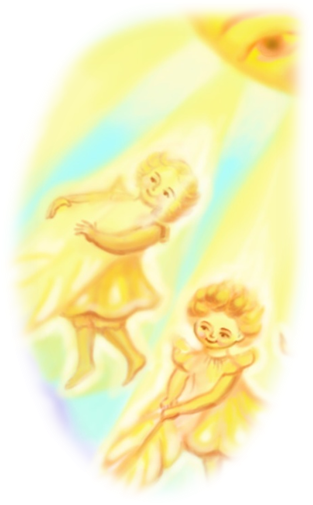 Дети усаживаются на ковёр и затихают. Из-за стульчика появляется кругленький жёлтенький человечек со звуком «пи-пипи-пи».Воспитатель: Странно, кто это может быть?Дети: Колобок, цыплёнок, солнышко…Воспитатель: Он на всё это похож, но кто, он на самом деле? Кто ты?Человечек: Пи-пи!Воспитатель: Он, похоже, нас понимает, а мы его нет. Что же делать? Как нам с ним разговаривать? Дети: Мы научим его.Воспитатель: Точно, давайте будем его учить общаться. Для начала познакомимся, а тут и цветочки для каждого есть. Вы называете своё имя и хорошее словечко про себя и наклеиваете цветок на полянку.Дети наклеивают цветы на полянку друг за другом, и называют своё имя и качество, тому, кто затрудняется, помогают другие дети и воспитатели.Воспитатель: А теперь и ты незнакомец назови своё имя!Человечек: Я – Лучик! Тёплый!Воспитатель: Вот все теперь друг друга знают, можно теперь и здороваться научиться. Вставайте все в большой круг!Коммуникативная игра «Чем здороваться?». Сначала воспитатель, а далее дети называют часть тела, которой необходимо дотронуться до соседа: коленкой, спинкой, щёчкой, локтём и другие.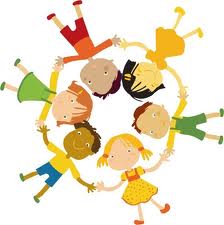 Воспитатель: Познакомились, поздоровались. Что друзья ещё могут делать вместе?Дети: Играть, танцевать, петь, прыгать…Воспитатель: Вот мы и поиграем. Берите соседей за руки. У нас получился большой пузырь, а теперь делаем шаги вперёд, чтобы стал маленький.Коммуникативная игра «Раздувайся пузырь, раздувайся большой».Дети повторяют слова и выполняют движения. Сначала ставят руки кулачок на кулачок и дуют в трубочку из рук. На каждый выдох отходят на шаг назад. После пяти шагов берутся за руки и произносят слова, идя по кругу.Раздувайся пузырь, раздувайся большой,Оставайся таким и не лопайся.Воспитатель хлопает в ладоши, и дети разбегаются на стульчики. Игра проводиться два раза.Воспитатель: Пока мы играли. Лучик всё запоминал и многому от вас научился, даже загадки вам написал. Друзья умеют загадки отгадывать.Дети: Да.Воспитатель: А мы ответы будем не говорить, а показывать все дружно. Попробуем?Дети: Да!Воспитатель:  У нас общие игрушки,Потому что мы…Дети: Подружки.Воспитатель: А как показать?Девочки берутся в парочку и обнимаются.Воспитатель: Молодцы!Маша младшему братишкеКаждый день читает …Дети показывают ладошками книжку, как открывается и закрывается.Воспитатель:  У меня сосед, ему десять летЗнают все, что он и яНеразлучные …Мальчики теперь жмут руку друг другу.Воспитатель: Чтобы что-то рассказать,Надо рот нам…Дети открывают и закрывают рты.Воспитатель: Ой, какие вы умные и дружные! Последняя загадка!При знакомстве мы друг другуПожимаем крепко …Все дети показывают руку и находят дружка, которому пожимают руку.Воспитатель другой группы: И мы вас хотим игре научить. Вставайте в кружок!Коммуникативная подвижная игра «Здравствуйте». Один ребёнок идёт за кругом со словами: «Я еду, еду, еду кого-то выбирать, а тот, кто мне понравится, того и буду брать», и кладёт другому ребёнку руки на плечи. Они бегут в разные стороны, а на пересечении друг с другом останавливаются, здороваются и бегут на то место, откуда начали бежать. Кто последний, тот идёт выбирать следующего. Игра проводится несколько раз.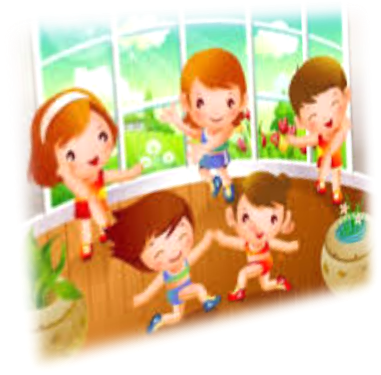 Воспитатель:  Лучика мы повстречали,Весело все поиграли. Ребята, а Лучик не просто с мешочком пришёл, он принёс «Копилку наших встреч», чтобы всё лучше помнить. Сегодня мы, что делали?Дети: Знакомились, здоровались, играли…Воспитатель: А чем здоровались?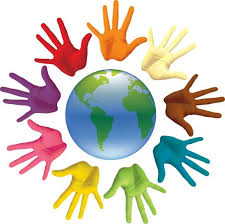 Дети: Руками, ладошками.Воспитатель: Вот и мы подарим Лучику «ладошку», пусть всё помнит. Передавайте друг другу.Дети передают «Ладошку» из картона,  и последний ребёнок бросает её в мешочек Лучику.Лучик: Спасибо, что научили здороваться (пожимает каждому руку). Я буду ждать вас в следующий раз. Дети и  Лучик прощаются и отправляются в группы.